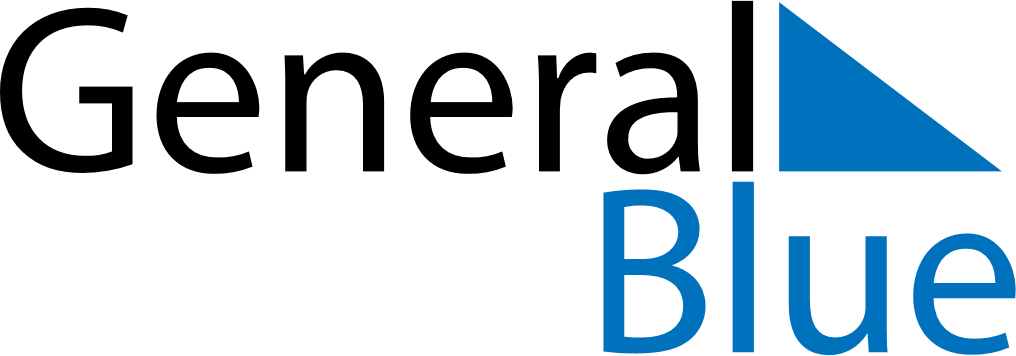 June 2028June 2028June 2028June 2028PolandPolandPolandSundayMondayTuesdayWednesdayThursdayFridayFridaySaturday1223456789910Pentecost1112131415161617Corpus Christi181920212223232425262728293030